 MAP v ORP Soběslav reg.č. CZ.02.3.68/0.0/0.0/17_047/0009106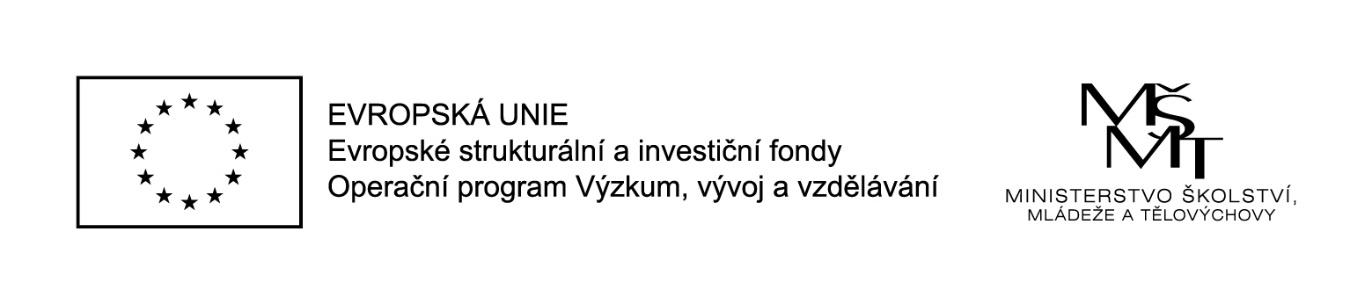 Zápis – jednání PS rozvoj čtenářské gramotnostiDatum: 22. 5. 2019Místo: Městský úřad, SoběslavPřítomni: dle prezenční listinyBc. Rosecký               Uvítání a zahájení společného jednání. Projekt MAP II               Obecné informace k projektu – navazuje na MAP I. V současnosti se v rámci projektu MAP II schází PS ředitelů, PS pro financování a PS pro rozvoj matematické gramotnosti. Úvodní workshop k pracovní skupině Rovné příležitosti proběhne 24. května. 16. dubna se sešel ŘV Soběslav (schválení Komunikační strategie a Aktualizovaného strategického rámce). Rovněž probíhá sběr dat k zjišťování potřeb škol.PS rozvoj čtenářské gramotnosti               Realizace PS pro rozvoj čtenářské gramotnosti je v rámci projektu MAP II povinná. Do činnosti skupiny budou zapojeni zejména pedagogové. Náplní práce PS má být výměna zkušeností a odborných znalostí o metodách, pomůckách a postupech, které vedou k rozvoji čtenářské gramotnosti a k rozvoji potenciálu každého žáka. V rámci pracovní skupiny by mělo docházet k výměně zkušeností a k předávání informací o nových metodách a trendech ve vyučování. Mohou být pořádány i odborné semináře na vybraná témata. Diskuze               Kde a jak se bude skupina setkávat. Témata možných seminářů.  Další jednání pracovní skupiny se bude konat v září 2019.zapsala: Bc. Jana Šichová